    Sacred Heart School-Lawrenceburg 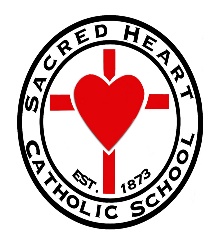 220 Berger StreetLawrenceburg, TN 38464P. 931-762-6125F. 931-244-7234TUITION SCHEDULE FORPRE-KTwo (2) days per week 				$150.00 per monthThree (3) days per week                         $200.00 per monthFive (5) days per week                            $300.00 per monthChildren must be three years old by August 15, 2022, to enroll in the Pre-K Classes.